UNIT PLANNING OVERVIEW FOR QUARTER:  1 – Social Studies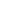 COMPLETE WITH HOME CONNECTIONTeacher Name: Ms. Gant & Ms. Wengren                                                                                             Grade Level:  3Subject: Social StudiesTopic Description:  Map Skills, Using a globe, Communities, Rights and Responsibilities of a CitizenSubject: Social StudiesTopic Description:  Map Skills, Using a globe, Communities, Rights and Responsibilities of a CitizenSTAGE 1DESIRED RESULTSEstablished GoalsIdentify maps, globes, and map symbols. Use maps and globes to locate specific places.Use maps and globes to gather information about people and places.Identify the different types of communities – urban, rural, suburbanIdentify concepts of being a responsible citizen as well as describe why rights and responsibilities of a citizen are important.Enduring UnderstandingStudents will understand:The elements of a map – map key, locator, symbols, longitude, latitudeThat globes show the continents and oceans as well as the divisions of hemispheresHow to find direction using a map or globe using the cardinal directions;  north, south, east, and westThe compass rose, map symbols, scale, and map key will help them locate places and understand how to read a mapThat every citizen has certain rights and responsibilities and why it is importantEssential QuestionsWhere do I see maps in my life?How can I use a map to find places in our world?What parts of a map are important in order to read a map correctly?Where do I live in this world? (Planet, continent, country, state, city, neighborhood)As a citizen of the United States, what are my responsibilities?As a citizen of the United States, what are my rights?Students will know…Vocabulary: map, map key, map scale, locator map, symbols, globe, continent, ocean, hemisphere, landform, compass rose, cardinal directions,  latitude, longitude, urban, rural, suburban, citizen, right, responsibility Students will know how to read a map as well as create their own map using a key, symbols, and a scale. Students will know how to title and label a map.Students will know the difference between a right and responsibility.Students will know the 3 branches of government, the people of each branch, and the jobs that they do.Students will be able to…Students will be able to create a map and be able to explain what it shows by the symbols, key, scale, and title.Students will be able to explain their rights and responsibilities as a citizen of the United States.STAGE 2ASSESSMENT EVIDENCEPerformance TasksLabeling a world map with continents, oceans, and hemispheresLabeling a compass rose with cardinal directionsSelf-created mapOther Evidence     Vocabulary quizzesMap packets reviewing concepts and working on skillsOther evidence such as class discussion, teacher observation of working on tasks, as well as tasks to be determined by teacherSTAGE 3 HOME/SCHOOL CONNECTIONLearning ActivitiesUse maps to explain where other family members live or where they are fromUse maps to explain directions and how to get to another place (state, city, popular destination)Discuss important jobs of people in your communityCompare how different types of communities (urban, rural, suburban) have different kinds of stores, jobs, features, etc.